
ՀԱՅԱՍՏԱՆԻ ՀԱՆՐԱՊԵՏՈՒԹՅԱՆ
ՍՅՈՒՆԻՔԻ ՄԱՐԶԻ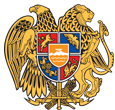  ՔԱՋԱՐԱՆ ՀԱՄԱՅՆՔ
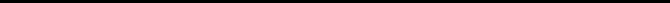 ԱՐՁԱՆԱԳՐՈՒԹՅՈՒՆ N 6ՀԱՅԱՍՏԱՆԻ ՀԱՆՐԱՊԵՏՈՒԹՅԱՆ ՍՅՈՒՆԻՔԻ ՄԱՐԶԻ ՔԱՋԱՐԱՆ ՀԱՄԱՅՆՔԻ ԱՎԱԳԱՆՈՒ 2022 ԹՎԱԿԱՆԻ ՕԳՈՍՏՈՍԻ 19-Ի ՀԻՆԳԵՐՈՐԴ ՀԵՐԹԱԿԱՆ  ՆԻՍՏԻՆԻՍՏԸ ՎԱՐՈՒՄ Է՝ Քաջարան համայնքի ղեկավար՝ Մանվել Փարամազյանը։ՆԻՍՏՆ ԱՐՁԱՆԱԳՐՈՒՄ Է՝ աշխատակազմի քարտուղար Մագաղատ Ավետիսյանը։ՆԻՍՏԻՆ ՄԱՍՆԱԿՑՈՒՄ ԵՆ՝ Քաջարան համայնքի ավագանու 6 /վեց/ անդամներ՝ Դերենիկ Ստեփանյանը, Արմեն Անդրեասյանը, Արմեն Հակոբյանը, Կարինե Մակիյանը, Գարիկ Իսրայելյանը, Էրիկ Սաղաթելյանը, որոնց գրանցման արդյունքների վերաբերյալ հայտարարությամբ հանդես եկավ աշխատակազմի քարտուղար՝ Մագաղատ Ավետիսյանը։ Նիստին մասնակցում են նաև համայնքի  ղեկավարի խորհրդական՝ Վազգեն Ազարյանը, համայնքապետարանի բաժնի պետեր և աշխատակիցներ։Ավագանու անդամ՝ Սասուն Առաքելյանը բանավոր տեղեկացրել էր, որ նիստին չի կարող մասնակցել, իսկ ավագանու անդամ Մերուժան Աթայանը՝ հիվանդության պատճառով բացակայում էր նիստից։Լսեցին
ՀԱՅԱՍՏԱՆԻ ՀԱՆՐԱՊԵՏՈՒԹՅԱՆ ՍՅՈՒՆԻՔԻ ՄԱՐԶԻ ՔԱՋԱՐԱՆ ՀԱՄԱՅՆՔԻ ԱՎԱԳԱՆՈՒ 2022 ԹՎԱԿԱՆԻ ՕԳՈՍՏՈՍԻ  19-Ի ԹԻՎ 5 ՀԵՐԹԱԿԱՆ ՆԻՍՏԻ ՕՐԱԿԱՐԳԸ ՀԱՍՏԱՏԵԼՈՒ ՄԱՍԻՆ                                                                                     /Զեկ. Մանվել Փարամազյան/Հաստատել Հայաստանի Հանրապետության Սյունիքի մարզի Քաջարան համայնքի ավագանու 2022 թվականի օգոստոսի 19-ի թիվ 5 հերթական նիստի օրակարգը.  Հայաստանի Հանրապետության Սյունիքի մարզի Քաջարան համայնքի ավագանու 2021 թվականի դեկտեմբերի 27-ի N 51-Ն որոշման մեջ փոփոխություն կատարելու մասին։ /Զեկ. Լ.Գևորգյան/Հայաստանի Հանրապետության Սյունիքի մարզի Քաջարան համայնքի բյուջեի պահուստային ֆոնդից գումար հատկացնելու մասին։  /Զեկ. Լ.Գևորգյան/Հայաստանի Հանրապետության Սյունիքի մարզի Քաջարան համայնքի պատվավոր քաղաքացու կոչում շնորհելու մասին։ /Զեկ. Մ.Փարամազյան/Հայաստանի Հանրապետության Սյունիքի մարզի Քաջարան համայնքում մարզպետարանի կողմից իրականացված իրավական և մասնագիտական հսկողության արդյունքները քննարկելու մասին։ /Զեկ. Մ.Ավետիսյան/Քաջարան համայնքի վարչական տարածքում գտնվող համայնքի սեփականություն հանդիսացող հողամասերը հրապարակային սակարկություններով /աճուրդով/ վաճառելու մասին։ /Զեկ. Հ ․Հարությունյան/Քաջարան համայնքի վարչական տարածքում գտնվող համայնքի սեփականություն հանդիսացող գյուղատնտեսական նշանակության հողամասերը հրապարակային սակարկություններով /աճուրդով/ վաճառելու մասին։ /Զեկ. Հ ․Հարությունյան/Քաջարան համայնքի սեփականություն հանդիսացող Ք․Քաջարան Լեռնագործների 4/4 հասցեում գտնվող տարածքը վարձակալության իրավունքով օգտագործման տրամադրելու մասին։ /Զեկ. Հ ․Հարությունյան/Հայաստանի Հանրապետության Սյունիքի մարզի Քաջարան համայնքի ավագանու 2021 թվականի դեկտեմբերի 27-ի N 54-Ա որոշման մեջ փոփոխություններ կատարելու մասին: /Զեկ. Մ.Փարամազյան/Հայաստանի Հանրապետության Սյունիքի մարզի Քաջարան համայնքի ավագանու 2021 թվականի դեկտեմբերի 27-ի N52-Ա որոշման N1 հավելվածում լրացումներ կատարելու մասին։ /Զեկ. Մ.Փարամազյան/ՔՎԵԱՐԿՈՒԹՅՈՒՆկողմ – 6դեմ – 0ձեռնպահ – 0ՈՐՈՇԵՑԻՆ․Հաստատել՝ ՀԱՅԱՍՏԱՆԻ ՀԱՆՐԱՊԵՏՈՒԹՅԱՆ ՍՅՈՒՆԻՔԻ ՄԱՐԶԻ ՔԱՋԱՐԱՆ ՀԱՄԱՅՆՔԻ ԱՎԱԳԱՆՈՒ 2022 ԹՎԱԿԱՆԻ ՕԳՈՍՏՈՍԻ 19-Ի ԹԻՎ 5 ՀԵՐԹԱԿԱՆ ՆԻՍՏԻ ՕՐԱԿԱՐԳԸ՝ համաձայն որոշման նախագծի։Որոշումն ընդունվեց։ Լսեցին
ՀԱՅԱՍՏԱՆԻ ՀԱՆՐԱՊԵՏՈՒԹՅԱՆ ՍՅՈՒՆԻՔԻ ՄԱՐԶԻ ՔԱՋԱՐԱՆ ՀԱՄԱՅՆՔԻ ԱՎԱԳԱՆՈՒ 2021 ԹՎԱԿԱՆԻ ԴԵԿՏԵՄԲԵՐԻ 27-Ի N 51-Ն ՈՐՈՇՄԱՆ ՄԵՋ ՓՈՓՈԽՈՒԹՅՈՒՆ ԿԱՏԱՐԵԼՈՒ ՄԱՍԻՆ/Զեկ. Լուսինե Գևորգյան/       Ղեկավարվելով  «Տեղական ինքնակառավարման մասին» Հայաստանի Հանրապետության  օրենքի 18-րդ հոդվածի 1-ին մասի  5-րդ կետի, «Հայաստանի Հանրապետության բյուջետային համակարգի մասին» օրենքի 33-րդ հոդվածի 4-րդ մասի, «Նորմատիվ իրավական ակտերի մասին»  Հայաստանի Հանրապետության օրենքի 33-րդ հոդվածի 1-ին մասի 3-րդ կետի և 34-րդ հոդվածի  դրույթներով, Հայաստանի Հանրապետության Սյունիքի մարզի Քաջարան համայնքի ավագանու 2021 թվականի դեկտեմբերի 27-ի Քաջարան  համայնքի 2022թ․-ի բյուջեն հաստատելու մասին թիվ 51-Ն որոշման մեջ կատարել փոփոխություններ՝ համաձայն  1, 2, 3 և 6 հավելվածների։Սույն որոշումն ուժի մեջ է մտնում  պաշտոնական հրապարակմանը հաջորդող օրվանից:ՔՎԵԱՐԿՈՒԹՅՈՒՆկողմ –6դեմ – 0ձեռնպահ – 0ՈՐՈՇԵՑԻՆ․Հաստատել՝ ՀԱՅԱՍՏԱՆԻ ՀԱՆՐԱՊԵՏՈՒԹՅԱՆ ՍՅՈՒՆԻՔԻ ՄԱՐԶԻ ՔԱՋԱՐԱՆ ՀԱՄԱՅՆՔԻ ԱՎԱԳԱՆՈՒ 2021 ԹՎԱԿԱՆԻ ԴԵԿՏԵՄԲԵՐԻ 27-Ի N 51-Ն ՈՐՈՇՄԱՆ ՄԵՋ ՓՈՓՈԽՈՒԹՅՈՒՆ ԿԱՏԱՐԵԼՈՒ ՄԱՍԻՆ ՈՐՈՇՈՒՄԸ՝ համաձայն որոշման նախագծի։Որոշումն ընդունվեց։ Լսեցին
ՀԱՅԱՍՏԱՆԻ ՀԱՆՐԱՊԵՏՈՒԹՅԱՆ ՍՅՈՒՆԻՔԻ ՄԱՐԶԻ ՔԱՋԱՐԱՆ ՀԱՄԱՅՆՔԻ ԲՅՈՒՋԵԻ ՊԱՀՈՒՍՏԱՅԻՆ ՖՈՆԴԻՑ ԳՈՒՄԱՐ ՀԱՏԿԱՑՆԵԼՈՒ ՄԱՍԻՆ/Զեկ. Լուսինե Գևորգյան/Ղեկավարվելով «Տեղական ինքնակառավարման մասին» Հայաստանի Հանրապետության օրենքի 90-րդ հոդվածի 2-րդ մասով, հաշվի առնելով «Քաջարան համայնքի կոմունալ տնտեսություն» ՓԲԸ-ի 16.06.2022 թվականի 66 գրությունը և ՀՀ Սյունիքի մարզի Քաջարան համայնքի ավագանու 24․06․2022 թվականի N 18-Ա որոշումն, համայնքի ղեկավարի առաջարկությունը, Քաջարան համայնքի ավագանին որոշում է՝.Հայաստանի Հանրապետության Սյունիքի մարզի Քաջարան համայնքի բյուջեի պահուստային ֆոնդից կատարել հատկացում՝«Քաջարան համայնքի կոմունալ տնտեսություն» ՓԲԸ-ին – 3 581 280 (երեք միլիոն հինգ հարյուր ութսունմեկ հազար երկու հարյուր ութսուն) ՀՀ դրամ- «Քաջարան համայնքի կոմունալ տնտեսություն» ՓԲԸ-ի սանիտարական մաքրման և բարեկարգման բանվորների աշխատավարձերի փոփոխության հուլիս-դեկտեմբեր ամիսների փոխհատուցման համար։Սույն որոշումն ուժի մեջ է մտնում  պաշտոնական հրապարակմանը  հաջորդող օրվանից: ՔՎԵԱՐԿՈՒԹՅՈՒՆկողմ – 6դեմ – 0ձեռնպահ – 0ՈՐՈՇԵՑԻՆ․Հաստատել՝ ՀԱՅԱՍՏԱՆԻ ՀԱՆՐԱՊԵՏՈՒԹՅԱՆ ՍՅՈՒՆԻՔԻ ՄԱՐԶԻ ՔԱՋԱՐԱՆ ՀԱՄԱՅՆՔԻ ԲՅՈՒՋԵԻ ՊԱՀՈՒՍՏԱՅԻՆ ՖՈՆԴԻՑ ԳՈՒՄԱՐ ՀԱՏԿԱՑՆԵԼՈՒ ՄԱՍԻՆ ՈՐՈՇՈՒՄԸ՝ համաձայն որոշման նախագծի։Որոշումն ընդունվեց։ ԼսեցինՀԱՅԱՍՏԱՆԻ ՀԱՆՐԱՊԵՏՈՒԹՅԱՆ  ՍՅՈՒՆԻՔԻ ՄԱՐԶԻ ՔԱՋԱՐԱՆ ՀԱՄԱՅՆՔԻ ՊԱՏՎԱՎՈՐ ՔԱՂԱՔԱՑՈՒ ԿՈՉՈՒՄ ՇՆՈՐՀԵԼՈՒ ՄԱՍԻՆ/Զեկ. Մանվել Փարամազյան/Ղեկավարվելով «Տեղական ինքնակառավարման մասին» օրենքի 18-րդ հոդվածի 1-ին մասի 26-րդ կետով, հիմք ընդունելով Քաջարան համայնքի ավագանու կանոնակարգի 21-րդ կետը և հաշվի առնելով համայնքի ղեկավարի առաջարկությունը, ՀՀ Սյունիքի մարզի Քաջարան համայնքի ավագանին որոշում է՝Ֆիզիկական կուլտուրայի և սպորտի բնագավառում ունեցած երկարամյա անբասիր աշխատանքի, համայնքի մարզական կյանքի զարգացման և բացառիկ ձեռքբերումների համար, Քաջարան համայնքի բնակիչ՝ Մերուժան Լենդրուշի Աթայանին շնորհել Քաջարան համայնքի պատվավոր քաղաքացու կոչում։Սույն որոշումն ուժի մեջ է մտնում ընդունմանը հաջորդող օրվանից։    ՔՎԵԱՐԿՈՒԹՅՈՒՆկողմ – 6դեմ – 0ձեռնպահ – 0ՈՐՈՇԵՑԻՆ․Հաստատել՝ ՀԱՅԱՍՏԱՆԻ ՀԱՆՐԱՊԵՏՈՒԹՅԱՆ  ՍՅՈՒՆԻՔԻ ՄԱՐԶԻ ՔԱՋԱՐԱՆ ՀԱՄԱՅՆՔԻ ՊԱՏՎԱՎՈՐ ՔԱՂԱՔԱՑՈՒ ԿՈՉՈՒՄ ՇՆՈՐՀԵԼՈՒ ՄԱՍԻՆ ՈՐՈՇՈՒՄԸ՝ համաձայն որոշման նախագծի։Որոշումն ընդունվեց։ ԼսեցինՀԱՅԱՍՏԱՆԻ ՀԱՆՐԱՊԵՏՈՒԹՅԱՆ ՍՅՈՒՆԻՔԻ ՄԱՐԶԻ ՔԱՋԱՐԱՆԻ ՀԱՄԱՅՆՔՈՒՄ ՄԱՐԶՊԵՏԱՐԱՆԻ ԿՈՂՄԻՑ ԻՐԱԿԱՆԱՑՎԱԾ ԻՐԱՎԱԿԱՆ ԵՎ ՄԱՍՆԱԳԻՏԱԿԱՆ ՀՍԿՈՂՈՒԹՅԱՆ ԱՐԴՅՈՒՆՔՆԵՐԸ ՔՆՆԱՐԿԵԼՈՒ ՄԱՍԻՆ/Զեկ. Մագաղատ Ավետիսյան/Ղեկավարվելով «Տեղական ինքնակառավարման մասին» Հայաստանի Հանրապետության օրենքի  18-րդ հոդվածի 1-ին մասի  37-րդ կետով, և հաշվի առնելով Հայաստանի Հանրապետության Սյունիքի մարզի Քաջարանի համայնքում իրականացված իրավական և մասնագիտական հսկողության արդյունքների ամփոփման վերաբերյալ 2022 թվականի հունիսի 16-ի թիվ 1 արձանագրությունը, համայնքի ավագանին, որոշում է՝.1. Ընդունել ի գիտություն՝  Հայաստանի Հանրապետության Սյունիքի մարզի Քաջարանի համայնքում մարզպետարանի կողմից իրականացված իրավական և մասնագիտական հսկողության արդյունքները:2.Առաջարկել համայնքի ղեկավարին` միջոցներ ձեռնարկել արձանագրված խախտումներն ու թերությունները վերացնելու ուղղությամբ: ՔՎԵԱՐԿՈՒԹՅՈՒՆկողմ – 6դեմ – 0ձեռնպահ – 0ՈՐՈՇԵՑԻՆ․Հաստատել՝ ՀԱՅԱՍՏԱՆԻ ՀԱՆՐԱՊԵՏՈՒԹՅԱՆ ՍՅՈՒՆԻՔԻ ՄԱՐԶԻ ՔԱՋԱՐԱՆԻ ՀԱՄԱՅՆՔՈՒՄ ՄԱՐԶՊԵՏԱՐԱՆԻ ԿՈՂՄԻՑ ԻՐԱԿԱՆԱՑՎԱԾ ԻՐԱՎԱԿԱՆ ԵՎ ՄԱՍՆԱԳԻՏԱԿԱՆ ՀՍԿՈՂՈՒԹՅԱՆ ԱՐԴՅՈՒՆՔՆԵՐԸ ՔՆՆԱՐԿԵԼՈՒ ՄԱՍԻՆ ՈՐՈՇՈՒՄԸ՝ համաձայն որոշման նախագծի։Որոշումն ընդունվեց։ ԼսեցինՔԱՋԱՐԱՆ ՀԱՄԱՅՆՔԻ ՎԱՐՉԱԿԱՆ ՏԱՐԱԾՔՈՒՄ ԳՏՆՎՈՂ ՀԱՄԱՅՆՔԻ ՍԵՓԱԿԱՆՈՒԹՅՈՒՆ ՀԱՆԴԻՍԱՑՈՂ ՀՈՂԱՄԱՍԵՐԸ ՀՐԱՊԱՐԱԿԱՅԻՆ ՍԱԿԱՐԿՈՒԹՅՈՒՆՆԵՐՈՎ /ԱՃՈՒՐԴՈՎ/ ՎԱՃԱՌԵԼՈՒ ՄԱՍԻՆ /Զեկ. Հերմինե Հարությունյան/Ղեկավարվելով «Տեղական ինքնակառավարման մասին» Հայաստանի Հանրապետության օրենքի 18-րդ հոդվածի 1-ին մասի 21)-րդ կետով, <<Անշարժ գույքի հարկով հարկման նպատակով անշարժ գույքի շուկայական արժեքին մոտարկված  կադաստրային գնահատման կարգը սահմանելու մասին>> ՀՀ օրենքով,  համաձայն Հայաստանի Հանրապետության Հողային օրենսգրքի 67-րդ հոդվածի, ՀՀ կառավարության 2001 թվականի ապրիլի 12-ի «Պետական և համայնքային սեփականություն հանդիսացող հողամասերի օտարման, կառուցապատման իրավունքի և օգտագործման տրամադրման կարգը հաստատելու մասին» թիվ 286-Ն, 2020 թվականի հունիսի 04-ի թիվ 1023-Ն որոշումների և հաշվի առնելով համայնքի ղեկավարի առաջարկությունը, համայնքի ավագանինՈՐՈՇՈՒՄ  Է. Համաձայնություն տալ համայնքի ղեկավարի առաջարկությանը և Քաջարան համայնքի Գեղի բնակավայրում գտնվող հետևյալ հողամասերը հրապարակային սակարկություններով /աճուրդով/ օտարել`ա/ ԼՕՏ 1. Քաջարանի համայնք գյուղ Գեղի 1-ին փ․ թիվ 4/1 հասցեում գտնվող համայնքի սեփականություն հանդիսացող բնակավայրերի նշանակության բնակելի կառուցապատման 0,07609 հա հողամասը բնակելի տուն կառուցելու նպատակով, մեկնարկային գին սահմանելով 70310 /յոթանասուն հազար երեք հարյուր տասը/ ՀՀ դրամ: բ/ ԼՕՏ 2. Քաջարանի համայնք գյուղ Գեղի 3-րդ փ․ թիվ 2/1 հասցեում գտնվող համայնքի սեփականություն հանդիսացող բնակավայրերի նշանակության բնակելի կառուցապատման 0,11901 հա հողամասը բնակելի տուն կառուցելու նպատակով, մեկնարկային գին սահմանելով 110000 /մեկ հարյուր տաս հազար/ ՀՀ դրամ: գ/ ԼՕՏ 3. Քաջարանի համայնք գյուղ Քաջարանց 2-րդ փ․ թիվ 4/2 հասցեում գտնվող համայնքի սեփականություն հանդիսացող բնակավայրերի նշանակության բնակելի կառուցապատման 0,06037 հա հողամասը բնակելի տուն կառուցելու նպատակով, մեկնարկային գին սահմանելով 85700 /ութսունհինգ հազար յոթ հարյուր/ ՀՀ դրամ: դ/ ԼՕՏ 4. Քաջարանի համայնք գյուղ Քաջարանց 2-րդ փ․ թիվ 59/1 հասցեում գտնվող համայնքի սեփականություն հանդիսացող բնակավայրերի նշանակության բնակելի կառուցապատման 0,02943 հա հողամասը բնակելի տուն կառուցելու նպատակով, մեկնարկային գին սահմանելով 41800 /քառասունմեկ հազար ութ հարյուր/ ՀՀ դրամ: ե/ ԼՕՏ 5. Քաջարանի համայնք գյուղ Քաջարանց 2-րդ փ․ թիվ 65/1 հասցեում գտնվող համայնքի սեփականություն հանդիսացող բնակավայրերի նշանակության բնակելի կառուցապատման 0,08343 հա հողամասը բնակելի տուն կառուցելու նպատակով, մեկնարկային գին սահմանելով 118400 /մեկ հարյուր տասնութ հազար չորս հարյուր/ ՀՀ դրամ: 2.Սույն որոշումից բխող գործառույթներն իրականացնել օրենսդրությամբ սահմանված կարգով։ ՔՎԵԱՐԿՈՒԹՅՈՒՆկողմ – 6դեմ – 0ձեռնպահ – 0ՈՐՈՇԵՑԻՆ․Հաստատել՝ ՔԱՋԱՐԱՆ ՀԱՄԱՅՆՔԻ ՎԱՐՉԱԿԱՆ ՏԱՐԱԾՔՈՒՄ ԳՏՆՎՈՂ ՀԱՄԱՅՆՔԻ ՍԵՓԱԿԱՆՈՒԹՅՈՒՆ ՀԱՆԴԻՍԱՑՈՂ ՀՈՂԱՄԱՍԵՐԸ ՀՐԱՊԱՐԱԿԱՅԻՆ ՍԱԿԱՐԿՈՒԹՅՈՒՆՆԵՐՈՎ /ԱՃՈՒՐԴՈՎ/ ՎԱՃԱՌԵԼՈՒ ՄԱՍԻՆ  ՈՐՈՇՈՒՄԸ՝ համաձայն որոշման նախագծի։Որոշումն ընդունվեց։ ԼսեցինՔԱՋԱՐԱՆ ՀԱՄԱՅՆՔԻ ՎԱՐՉԱԿԱՆ ՏԱՐԱԾՔՈՒՄ ԳՏՆՎՈՂ ՀԱՄԱՅՆՔԻ ՍԵՓԱԿԱՆՈՒԹՅՈՒՆ ՀԱՆԴԻՍԱՑՈՂ ԳՅՈՒՂԱՏՆՏԵՍԱԿԱՆ ՆՇԱՆԱԿՈՒԹՅԱՆ ՀՈՂԱՄԱՍԵՐԸ ՀՐԱՊԱՐԱԿԱՅԻՆ ՍԱԿԱՐԿՈՒԹՅՈՒՆՆԵՐՈՎ /ԱՃՈՒՐԴՈՎ/ ՎԱՃԱՌԵԼՈՒ ՄԱՍԻՆ /Զեկ. Հերմինե Հարությունյան/Ղեկավարվելով «Տեղական ինքնակառավարման մասին» Հայաստանի Հանրապետության օրենքի 18-րդ հոդվածի 1-ին մասի 21)-րդ կետով, համաձայն Հայաստանի Հանրապետության Հողային օրենսգրքի 67-րդ հոդվածի, 2001 թվականի ապրիլի 12-ի «Պետական և համայնքային սեփականություն հանդիսացող հողամասերի օտարման, կառուցապատման իրավունքի և օգտագործման տրամադրման կարգը հաստատելու մասին» թիվ 286 որոշման, հաշվի առնելով համայնքի ղեկավարի առաջարկությունը, համայնքի ավագանին ՈՐՈՇՈՒՄ  Է.1.     Համաձայնություն տալ համայնքի ղեկավարի առաջարկությանը և թույլատրել համայնքի սեփականություն համարվող հետևյալ գյուղատնտեսական նշանակության վարելահողերը հրապարակային սակարկություններով /աճուրդով/ օտարելու`ա/ ԼՕՏ 1 Քաջարանի համայնք Նոր Աստղաբերդ գյուղում գտնվող համայնքային սեփականություն հանդիսացող  /սեփ. վկայական  N25072019-09-0002/ գյուղատնտեսական նշանակության 0.39459 հա վարելահողը, Քաջարանի համայնք Կիցք գյուղում գտնվող համայնքային սեփականություն հանդիսացող  /սեփ. վկայական  N17052021-09-0048/ գյուղատնտեսական նշանակության 0.075 հա վարելահողը, Քաջարանի համայնք Կիցք գյուղում գտնվող համայնքային սեփականություն հանդիսացող  /սեփ. վկայական  N17052021-09-0047/ գյուղատնտեսական նշանակության 0.075 հա վարելահողը, Քաջարանի համայնք Կիցք գյուղում գտնվող համայնքային սեփականություն հանդիսացող  /սեփ. վկայական  N17052021-09-0042/ գյուղատնտեսական նշանակության 0.21068 հա վարելահողը, Քաջարանի համայնք Կիցք գյուղում գտնվող համայնքային սեփականություն հանդիսացող  /սեփ. վկայական  N17052021-09-0041/ գյուղատնտեսական նշանակության 0.06902 հա վարելահողը, Քաջարանի համայնք Կիցք գյուղում գտնվող համայնքային սեփականություն հանդիսացող  /սեփ. վկայական  N17052021-09-0038/ գյուղատնտեսական նշանակության 0.20033 հա վարելահողը, Քաջարանի համայնք Գեղի գյուղում գտնվող համայնքային սեփականություն հանդիսացող  /սեփ. վկայական  N17082022-09-0024/ գյուղատնտեսական նշանակության 0.233 հա վարելահողը, Քաջարանի համայնք Գեղի գյուղում գտնվող համայնքային սեփականություն հանդիսացող  /սեփ. վկայական  N17082022-09-0029/ գյուղատնտեսական նշանակության 0.21363 հա վարելահողը, մեկնարկային գին սահմանելով 360500 /երեք հարյուր վաթսուն հազար հինգ հարյուր/ ՀՀ դրամ:                                                                                          2. Սույն որոշումից բխող գործառույթներն իրականացնել օրենսդրությամբ սահմանված   կարգով: ՔՎԵԱՐԿՈՒԹՅՈՒՆկողմ – 6դեմ – 0ձեռնպահ – 0ՈՐՈՇԵՑԻՆ․Հաստատել՝ ՔԱՋԱՐԱՆ ՀԱՄԱՅՆՔԻ ՎԱՐՉԱԿԱՆ ՏԱՐԱԾՔՈՒՄ ԳՏՆՎՈՂ ՀԱՄԱՅՆՔԻ ՍԵՓԱԿԱՆՈՒԹՅՈՒՆ ՀԱՆԴԻՍԱՑՈՂ ԳՅՈՒՂԱՏՆՏԵՍԱԿԱՆ ՆՇԱՆԱԿՈՒԹՅԱՆ ՀՈՂԱՄԱՍԵՐԸ ՀՐԱՊԱՐԱԿԱՅԻՆ ՍԱԿԱՐԿՈՒԹՅՈՒՆՆԵՐՈՎ /ԱՃՈՒՐԴՈՎ/ ՎԱՃԱՌԵԼՈՒ ՄԱՍԻՆ ՈՐՈՇՈՒՄԸ՝ համաձայն որոշման նախագծի։Որոշումն ընդունվեց։ ԼսեցինՀԱՅԱՍՏԱՆԻ ՀԱՆՐԱՊԵՏՈՒԹՅԱՆ ՍՅՈՒՆԻՔԻ ՄԱՐԶԻ ՔԱՋԱՐԱՆ ՀԱՄԱՅՆՔԻ ԱՎԱԳԱՆՈՒ 2021 ԹՎԱԿԱՆԻ ԴԵԿՏԵՄԲԵՐԻ 27-Ի N 54-Ա ՈՐՈՇՄԱՆ ՄԵՋ ՓՈՓՈԽՈՒԹՅՈՒՆՆԵՐ ԿԱՏԱՐԵԼՈՒ ՄԱՍԻՆ/Զեկ. Մանվել Փարամազյան/Ղեկավարվելով «Տեղական ինքնակառավարման մասին» Հայաստանի Հանրապետության օրենքի 18-րդ հոդվածի 1-ին մասի 28-րդ կետով, «Նորմատիվ իրավական ակտերի մասին» Հայաստանի Հանրապետության օրենքի 33-րդ և 34-րդ հոդվածների դրույթներով,   հիմք ընդունելով <<Քաջարան համայնքի կոմունալ տնտեսություն ՓԲԸ-ի՝ 08.08.2022թ․-ի թիվ 78 գրությունը,  հաշվի առնելով Հայաստանի Հանրապետության Սյունիքի մարզի Քաջարան  համայնքի ղեկավարի  առաջարկությունը, Սյունիքի մարզի Քաջարան համայնքի ավագանին որոշում է՝ 1․  Հայաստանի Հանրապետության Սյունիքի մարզի Քաջարան համայնքի ավագանու 2021 թվականի դեկտեմբերի 27-ի N 54-Ա որոշման մեջ կատարել հետևյալ փոփոխությունը՝Որոշման 1-ին կետով հաստատված N 2 հավելվածը հաստատել նոր խմբագրությամբ՝ համաձայն N 2  հավելվածի:    Որոշման 6-րդ կետով հաստատված N 8 հավելվածը հաստատել նոր խմբագրությամբ՝ համաձայն N 8  հավելվածի:    2․  Սույն որոշումն ուժի մեջ է մտնում որոշման ընդունման պահից։ ՔՎԵԱՐԿՈՒԹՅՈՒՆկողմ – 6դեմ – 0ձեռնպահ – 0ՈՐՈՇԵՑԻՆ․Հաստատել՝ ՀԱՅԱՍՏԱՆԻ ՀԱՆՐԱՊԵՏՈՒԹՅԱՆ ՍՅՈՒՆԻՔԻ ՄԱՐԶԻ ՔԱՋԱՐԱՆ ՀԱՄԱՅՆՔԻ ԱՎԱԳԱՆՈՒ 2021 ԹՎԱԿԱՆԻ ԴԵԿՏԵՄԲԵՐԻ 27-Ի N 54-Ա ՈՐՈՇՄԱՆ ՄԵՋ ՓՈՓՈԽՈՒԹՅՈՒՆՆԵՐ ԿԱՏԱՐԵԼՈՒ ՄԱՍԻՆ ՈՐՈՇՈՒՄԸ՝ համաձայն որոշման նախագծի։Որոշումն ընդունվեց։ ԼսեցինՀԱՅԱՍՏԱՆԻ ՀԱՆՐԱՊԵՏՈՒԹՅԱՆ ՍՅՈՒՆԻՔԻ ՄԱՐԶԻ ՔԱՋԱՐԱՆ ՀԱՄԱՅՆՔԻ ԱՎԱԳԱՆՈՒ 2021 ԹՎԱԿԱՆԻ ԴԵԿՏԵՄԲԵՐԻ 27-Ի N52-Ա ՈՐՈՇՄԱՆ N1 ՀԱՎԵԼՎԱԾՈՒՄ ԼՐԱՑՈՒՄՆԵՐ ԿԱՏԱՐԵԼՈՒ ՄԱՍԻՆ /Զեկ. Մանվել Փարամազյան/ Ղեկավարվելով  «Տեղական ինքնակառավարման մասին» Հայաստանի Հանրապետության օրենքի 18-րդ  հոդվածի 1-ին մասի   32-րդ կետի դրույթով, «Նորմատիվ իրավական ակտերի մասին» ՀՀ օրենքի 33-րդ և 34-րդ հոդվածների դրույթներով և հաշվի առնելով 18.08.2022 թվականի Նվիրատվութան պամանագիրը Հայաստանի Հանրապետության Սյունիքի մարզի Քաջարան համայնքի ավագանին   որոշում է՝Հայաստանի Հանրապետության Սյունիքի մարզի Քաջարան համայնքի ավագանու 2021թվականի դեկտեմբերի 27-ի N 52-Ա որոշվան N 1 հավելվածում կատարել հետևյալ լրացումներըա) Որոշման N 1 հավելվածի աղյուսակը լրացնել հետևյալ բովանդակությամբ՝ ավելացնելով նոր 619, 620, և 621 տողերը՝Սույն որոշումն ուժի մեջ է մտնում որոշման ընդունման պահից:Հաստատել՝ ՀԱՅԱՍՏԱՆԻ ՀԱՆՐԱՊԵՏՈՒԹՅԱՆ ՍՅՈՒՆԻՔԻ ՄԱՐԶԻ ՔԱՋԱՐԱՆ ՀԱՄԱՅՆՔԻ ԱՎԱԳԱՆՈՒ 2021 ԹՎԱԿԱՆԻ ԴԵԿՏԵՄԲԵՐԻ 27-Ի N52-Ա ՈՐՈՇՄԱՆ N1 ՀԱՎԵԼՎԱԾՈՒՄ ԼՐԱՑՈՒՄՆԵՐ ԿԱՏԱՐԵԼՈՒ ՄԱՍԻՆ  ՈՐՈՇՈՒՄԸ՝ համաձայն որոշման նախագծի։Որոշումն ընդունվեց։ ԱՆԴՐԵԱՍՅԱՆ ԱՐՄԵՆՄԱՐԻՆԱ ԳԵՎՈՐԳՅԱՆԻՍՐԱՅԵԼՅԱՆ ԳԱՐԻԿՀԱԿՈԲՅԱՆ ԱՐՄԵՆՄԱԿԻՅԱՆ ԿԱՐԻՆԵՍԱՂԱԹԵԼՅԱՆ ԷՐԻԿՍՏԵՓԱՆՅԱՆ ԴԵՐԵՆԻԿՆԻՍՏԸ ՎԱՐՈՂ՝			 		ՄԱՆՎԵԼ ՓԱՐԱՄԱԶՅԱՆՆԻՍՏՆ ԱՐՁԱՆԱԳՐՈՂ՝		     	ՄԱԳԱՂԱՏ ԱՎԵՏԻՍՅԱՆ19 ՕԳՈՍՏՈՍԻ  2022ԹՔ․ ՔԱՋԱՐԱՆք. Քաջարան 19/08/2022619XCMG XZJ5180ZYSD5 Աղբատար2021թ0029411.001.00620XCMG XZJ520ZYSD5 Աղբատար2021թ0029421.001.00621SHACHMAN L3000 SX31858F401 Բեռնատար2022թ0029431.001.00